LCURRÍCULUM VITAE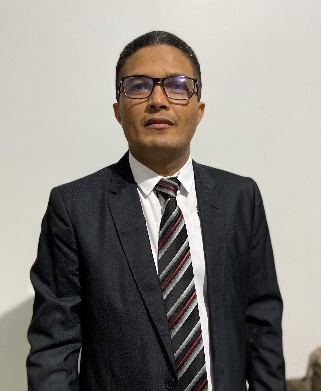 Nome: Jonas Amaral da SilvaNascimento: 11/06/1974Naturalidade: Formoso do Araguaia – TOEstado Civil: CasadoEndereço: Gurupi – Tocantins – Brasil.Tel.: (63) 9975-7227 / (63) 8471-7540.E-mail: jasillva@gmail.com / comercial@portaldoamaral.com.brGestão Escolar com Ênfase em Administração, Supervisão e Orientação Educacional. (FACIMAB).Jornalismo (Cursando) – (Universidade Paulista – UNIP)Pedagogia – (Universidade de Gurupi – UNIRG).Técnico em Transações Imobiliária (Corretor de Imóveis) (Maio de 2023 à dezembro de 2023) - Centro de Ensino Tecnológico de Brasília – CETEB.⏭️ Diretor Administrativo – Portal do Amaral – O Seu Portal de Notícias: (Maio de 2015 até a presente data). (https://portaldoamaral.com.br/)⏭️ Orientador Educacional: (Fevereiro de 2018 à Dezembro de 2023) - Instituto Presbiteriano Araguaia – Gurupi – TO. Tel. (63) 3312-3330⏭️ Orientador Educacional: (Fevereiro de 2016 à Dezembro de 2017) - Escola Municipal Antônio de Almeida Veras – Gurupi – TO. Tel. (63) 3351-1341⏭️ Analista de Suporte Jr / Setor de TI – Informática: (Outubro de 2011 à Junho de 2015) - Fundação Bradesco – Escola de Canuanã – TO. Tel. (63) 3339-1000)⏭️ Inspetor de Alunos / Área Pedagógica: (Outubro de 2004 – Novembro de 2011) - Fundação Bradesco – Escola de Canuanã – TO. Tel. (63) 3339-1000)⏭️ Servente / Setor de Alimentação: (Agosto de 2003 à Setembro de 2004) - Fundação Bradesco – Escola de Canuanã – TO. Tel. (63) 3339-1000)⏭️ Fiscal Municipal: (Janeiro de 1996 à Agosto de 2003) – Prefeitura Municipal de Formoso do Araguaia. Tel. (63) 3357-2893.⏭️ Carteiro (correios): (Dezembro de 1990 – Dezembro de 1995) Prefeitura Municipal de Formoso do Araguaia. (63) 3357-2893.⏭️ Seminário Gurupiense sobre Drogas; Seminário Municipal de Educação de Gurupi – Formação de Professores e os Desafios Educacionais no Contexto Atual; Prevenção do uso de drogas – Capacitação para Conselheiros e Lideranças Comunitárias; Prevenção de Acidentes para Componentes da – CIPA; ⏭️ Webmaster, MS Access Básico e Avançado, Office Básico e avançado; CorelDraw, Photoshop, Filmora, Manutenção e montagem de computadores;⏭️ Iniciando um pequeno grande negócio, Postura e imagem profissional, Análise e planejamento financeiro, Como falar em público, Como despertar seu lado empreendedor, Técnicas de venda, Entendendo custos, despesas e preços de vendas, Planejando a abertura de uma empresa, Aprender a empreender.Adriana Beatriz Lemes.                         (63) 9 8437-2418 / 9 9212-1806Feliciano Gonçalves da Silva                (63) 9 9948-0868 / 9 9979-7710À combinar I – DADOS CADASTRAIS:II – ESPECIALIZAÇÃO / PÓS–GRADUAÇÃOIII – FORMAÇÃO ACADÊMICAIV – CURSOS TÉCNICOV – EXPERIÊNCIAS PROFISSIONAISVI – CURSOS DE CAPACITAÇÃO E TREINAMENTOVII – REFERÊNCIAS PESSOAISVIII – PRETENSÃO SALARIAL